									ПРОЕКТ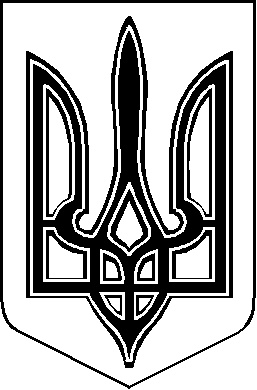  КРЕМЕНЧУЦЬКА РАЙОННА РАДА   ПОЛТАВСЬКОЇ ОБЛАСТІ(дев’ятнадцята сесія сьомого скликання)РІШЕННЯвід «    »                     2018 р.                                                  м. Кременчук    Про внесення змін та доповнень до Програми «Освіта Кременчуцького району на 2017-2021 роки»Керуючись п.16 ст.43 Закону України «Про місцеве самоврядування в Україні», рішеннями 21 сесії 7 скликання Білецьківської сільської ради від 19.12.2017, 20 сесії 7 скликання Кам’янопотоківської сільської ради від 14.12.2017, 22 сесії 7 скликання Кам’янопотоківської сільської ради від 09.02.2018, 28 сесії 7 скликання Ялинцівської сільської ради від 08.12.2017, 22 сесії 7 скликання Новознам’янської сільської ради від 22.12.2017, 29 сесії 7 скликання Пришибської сільської ради від 22.12.2017, 26 сесії 7 скликання Потоківської сільської ради від 27.02.2018, 2 сесії 7 скликання Новогалещинської селищної ради від 26.12.2017, беручи до уваги рекомендації постійної комісії районної ради з питань освіти, культури, сім’ї, молоді, спорту, туризму та зв’язків з засобами масової інформаціїрайонна рада вирішила: Внести зміни та доповнення до Програми «Освіта Кременчуцького району на 2017-2021 роки»: 1.1. У розділ ІІ «Розвиток загальної середньої освіти»,  завдання 2.3. «Забезпечення безкоштовного підвезення учнів до місць навчання та додому», пункт 2.3.2. «Вирішення питань матеріально-технічного, кадрового забезпечення, безпечної експлуатації транспортних засобів»:1.2. У розділ ІІ «Розвиток загальної середньої освіти»,  завдання 2.4. «Кадрове забезпечення», пункт 2.4.1. «Методичний супровід навчально-виховного процесу»:1.3. У рядку «Усього за розділом ІІ «Розвиток загальної середньої освіти» у рядку «Бюджети сільських рад» у стовпчику «2018» поставити суму «658,354»1.4. У розділ ІІІ «Розвиток позашкільної освіти» завдання 3.1. «Створення умов для доступності дітей та молоді до якісної позашкільної освіти, поліпшення матеріально-технічної та методичної бази позашкільної освіти» пункт 3.1.1. «Збереження мережі позашкільних навчальних закладів, гуртків, груп та створення їх філій»:1.5. У рядку «Усього за розділом ІІІ «Розвиток позашкільної освіти» у рядку «Бюджети сільських рад» у стовпчику «2018» поставити суму «140,180». 1.6. У розділ V «Соціальний захист та забезпечення безпеки життєдіяльності дітей», завдання 5.1. «Організація харчування дітей в навчальних закладах», пункт 5.1.1. «Придбання продуктів харчування»1.7. У розділ V «Соціальний захист та забезпечення безпеки життєдіяльності дітей», завдання 5.3. «Оздоровлення та відпочинок дітей влітку», пункт 5.3.2. «Забезпечення оздоровлення дітей»1.8. У рядку «Усього за розділом V «Соціальний захист та забезпечення безпеки життєдіяльності дітей» у рядку «Районний бюджет» у стовпчику «2018» поставити суму «150,000», у рядку «Бюджети сільських рад» у стовпчику «2018» поставити суму «612,815».1.9. У рядку «Разом за завданнями Програми»:1.9.1. У рядку «Районний бюджет» у стовпчику «2018» поставити суму   «150,0»;1.9.2. У рядку «Бюджети сільських рад» у стовпчику «2018» поставити суму «1411,349».1.10. У паспорті Програми «Освіта Кременчуцького району на 2017-2021 роки»:  1.10.1. У пункті 9 «Загальний обсяг фінансових ресурсів, необхідних для реалізації програми» у рядку «2018 рік» поставити суму «1561,349»;1.10.2. У підпункті 9.1. «Коштів районного бюджету» у рядку «2018 рік» поставити суму «150,0».1.10.3. У підпункті 9.1. «Коштів бюджетів сільських рад/об’єднаних територіальних громад» у рядку «2018 рік» поставити суму «1411,349».1.11. У таблиці «Ресурсне забезпечення районної програми «Освіта Кременчуцького району на 2017-2021 роки»:1.11.1. У рядку «Обсяг ресурсів усього» у стовпчику «2018» поставити суму «1561,349»;1.11.2. У рядку «Районний бюджет» у стовпчику «2018» поставити суму «150,0»;1.11.3. У рядку «Бюджети сільських рад/об’єднаних територіальних громад» у стовпчику «2018» поставити суму «1411,349».2. Головним розпорядником коштів визначити відділ освіти, сім’ї, молоді та спорту Кременчуцької районної державної адміністрації (Семерянін О.Г.) Фінансовому управлінню райдержадміністрації (Піддубна О.В.) внести відповідні зміни до районного бюджету.4. Контроль за виконанням рішення покласти на постійну комісію    Кременчуцької районної  ради з питань освіти, культури, сім’ї, молоді, спорту, туризму та зв’язків з засобами масової інформації.   ГОЛОВА РАЙОННОЇ РАДИ 						              А.О.ДРОФАРішення підготовленеНачальник відділу освіти, сім'ї, молоді та спорту райдержадміністрації				         О. Г. СемерянінПогоджено:Заступник головирайонної ради	Е. І. СкляревськийНачальник юридичного відділурайонної ради	Н. В. ЦюпаПерший заступникголови райдержадміністрації					         О. І. Тютюнник	Заступник головирайдержадміністрації						          Є. В. Колесник	Керівник апарату райдержадміністрації						          Т. М. Самбур	Завідувач сектору з юридичнихпитань, апарату Кременчуцькоїрайдержадміністрації							 О. В. ОлексієнкоНачальник фінансового управління райдержадміністрації                                              О. В. ПіддубнаГолова постійної комісії Кременчуцької районної ради з питань освіти, культури, сім’ї, молоді, спорту, туризму та зв’язків з засобами масової інформації  					   І. В. БлизнюкГолова постійної комісіїКременчуцької районної ради з питань бюджету, соціально – економічного розвитку, приватизації, підприємництва, промисловості, інвестиційної діяльностіта регуляторної політики                                                        М.К. ЧернишПОЯСНЮВАЛЬНА    ЗАПИСКАдо проекту рішення Кременчуцької районної ради «Про внесення змін та доповнень до Програми «Освіта Кременчуцького району на 2017-2021 роки»1. Обґрунтування необхідності прийняття рішенняЦе рішення приймається для забезпечення сталого функціонування закладів освіти  району.2. Мета і шляхи досягненняЗабезпечення організованого підвезення учнів до місць навчання та додому, гарячого харчування учнів закладів освіти, літнього оздоровлення дітей-сиріт та позбавлених батьківського піклування, методичного супроводу освітнього процесу та функціонування гуртків та секцій позашкільних закладів освіти.3. Правові аспектиЗакони України «Про місцеве самоврядування в Україні», «Про освіту», «Про загальну середню освіту», «Про позашкільну освіту», «Про оздоровлення та відпочинок дітей», «Про охорону дитинства», Бюджетний кодекс України.4. Фінансово-економічне обґрунтуванняКошти, що передбачені в даному рішенні, передаються трансфертними угодами із бюджетів Білецьківської, Кам’янопотоківської, Потоківської, Ялинцівської, Новознам’янської, Пришибської сільських рад, Новогалещинської селищної ради до районного бюджету. 5. Позиція зацікавлених органівУ проекті рішення  враховується пропозиції відділу освіти, сім’ї, молоді та спорту райдержадміністрації, Білецьківської, Кам’янопотоківської, Потоківської, Ялинцівської, Новознам’янської, Пришибської сільських рад, Новогалещинської селищної ради. 6. Регіональний аспектПідвищення якості освітніх послуг з урахуванням потреб громади.7. Громадське обговоренняПроект рішення не потребує проведення громадського обговорення. 8. Прогноз результатівЗміни сприятимуть забезпеченню сталого функціонування закладів освіти, організації підвезення, харчування, оздоровлення учнів закладів освіти району та дітей пільгових категорій, збереженню мережі закладів позашкільної освіти.Начальник відділу освіти,сім’ї, молоді, та спортуКременчуцькоїрайдержадміністрації 						  	О.Г.Семерянін«___»______________2018		Назва напряму діяльностіПерелік заходів програмиВиконавціДжерела фінансуванняОрієнтовні обсяги фінансування(тис. грн.)Назва напряму діяльностіПерелік заходів програмиВиконавціДжерела фінансування20182.3.2.Вирішення питань матеріально-технічного, кадрового забезпечення, безпечної експлуатації транспортних засобів2.3.2.1. Матеріально-технічне, кадрове забезпечення, організація безпечної експлуатації шкільних автобусів.ВОСМС, виконкоми сільських радрайонний бюджет2.3.2.Вирішення питань матеріально-технічного, кадрового забезпечення, безпечної експлуатації транспортних засобів2.3.2.1. Матеріально-технічне, кадрове забезпечення, організація безпечної експлуатації шкільних автобусів.ВОСМС, виконкоми сільських радбюджети сільських радКам’янопотоківськаНовогалещинська109,20027,5002.3.2.Вирішення питань матеріально-технічного, кадрового забезпечення, безпечної експлуатації транспортних засобів2.3.2.1. Матеріально-технічне, кадрове забезпечення, організація безпечної експлуатації шкільних автобусів.ВОСМС, виконкоми сільських радпозабюджетні кошти2.3.2.Вирішення питань матеріально-технічного, кадрового забезпечення, безпечної експлуатації транспортних засобів2.3.2.2. Забезпечення паливно-мастильними матеріалами   ВОСМС, виконкоми сільських радрайонний бюджет2.3.2.Вирішення питань матеріально-технічного, кадрового забезпечення, безпечної експлуатації транспортних засобів2.3.2.2. Забезпечення паливно-мастильними матеріалами   ВОСМС, виконкоми сільських радбюджети сільських радКам’янопотоківськаБілецьківськаНовогалещинська176,354157,56061,5002.3.2.Вирішення питань матеріально-технічного, кадрового забезпечення, безпечної експлуатації транспортних засобів2.3.2.2. Забезпечення паливно-мастильними матеріалами   ВОСМС, виконкоми сільських радпозабюджетні коштиУсього за завданням 2.3.«Забезпечення безкоштовного підвезення учнів до місць навчання та додому»Усього за завданням 2.3.«Забезпечення безкоштовного підвезення учнів до місць навчання та додому»Усього за завданням 2.3.«Забезпечення безкоштовного підвезення учнів до місць навчання та додому»районний бюджетУсього за завданням 2.3.«Забезпечення безкоштовного підвезення учнів до місць навчання та додому»Усього за завданням 2.3.«Забезпечення безкоштовного підвезення учнів до місць навчання та додому»Усього за завданням 2.3.«Забезпечення безкоштовного підвезення учнів до місць навчання та додому»бюджети сільських рад532,114Усього за завданням 2.3.«Забезпечення безкоштовного підвезення учнів до місць навчання та додому»Усього за завданням 2.3.«Забезпечення безкоштовного підвезення учнів до місць навчання та додому»Усього за завданням 2.3.«Забезпечення безкоштовного підвезення учнів до місць навчання та додому»позабюджетні коштиНазва напряму діяльностіПерелік заходів програмиВиконавціДжерела фінансуванняОрієнтовні обсяги фінансування(тис. грн.)Назва напряму діяльностіПерелік заходів програмиВиконавціДжерела фінансування20182.4.1.Методичний супровід навчально-виховного процесу2.4.1.2. Здійснення методичного супроводу навчально-виховного процесуВОСМС, виконкоми сільських рад районний бюджет2.4.1.Методичний супровід навчально-виховного процесу2.4.1.2. Здійснення методичного супроводу навчально-виховного процесуВОСМС, виконкоми сільських радбюджети сільських радНовознам’янськаПришибська61,800  64,4402.4.1.Методичний супровід навчально-виховного процесу2.4.1.2. Здійснення методичного супроводу навчально-виховного процесуВОСМС, виконкоми сільських радпозабюджетні коштиУсього за завданням 2.4.«Кадрове забезпечення»Усього за завданням 2.4.«Кадрове забезпечення»Усього за завданням 2.4.«Кадрове забезпечення»районний бюджетУсього за завданням 2.4.«Кадрове забезпечення»Усього за завданням 2.4.«Кадрове забезпечення»Усього за завданням 2.4.«Кадрове забезпечення»бюджети сільських рад126,240Усього за завданням 2.4.«Кадрове забезпечення»Усього за завданням 2.4.«Кадрове забезпечення»Усього за завданням 2.4.«Кадрове забезпечення»позабюджетні коштиНазва напряму діяльності  Перелік заходів програмиВиконавціДжерела фінансуванняОрієнтовні обсяги фінансування (тис. грн.)Назва напряму діяльності  Перелік заходів програмиВиконавціДжерела фінансування20183.1.1.2. Співфінансування по утриманню педагогічних працівників, а саме: керівників гуртків та методистів будинку дитячої та юнацької творчостіВОСМС, виконавчі комітети сільських радрайонний бюджет3.1.1.2. Співфінансування по утриманню педагогічних працівників, а саме: керівників гуртків та методистів будинку дитячої та юнацької творчостіВОСМС, виконавчі комітети сільських радбюджети сільських рад Новознам’янська82,3803.1.1.2. Співфінансування по утриманню педагогічних працівників, а саме: керівників гуртків та методистів будинку дитячої та юнацької творчостіВОСМС, виконавчі комітети сільських радпозабюджетні кошти3.1.1.Збереження мережі позашкільних навчальних закладів, гуртків, груп та створення їх філій3.1.1.3. Співфінансування по утриманню тренерів-викладачів дитячо-юнацької спортивної школи Кременчуцької районної ради з  видів спорту: волейболу та настільного тенісуВОСМС, виконавчі комітети сільських радрайонний бюджет3.1.1.Збереження мережі позашкільних навчальних закладів, гуртків, груп та створення їх філій3.1.1.3. Співфінансування по утриманню тренерів-викладачів дитячо-юнацької спортивної школи Кременчуцької районної ради з  видів спорту: волейболу та настільного тенісуВОСМС, виконавчі комітети сільських радбюджети сільських рад Новознам’янська57,8003.1.1.Збереження мережі позашкільних навчальних закладів, гуртків, груп та створення їх філій3.1.1.3. Співфінансування по утриманню тренерів-викладачів дитячо-юнацької спортивної школи Кременчуцької районної ради з  видів спорту: волейболу та настільного тенісуВОСМС, виконавчі комітети сільських радпозабюджетні коштиУсього за завданням  3.1.«Створення умов для доступності дітей та молоді до якісної позашкільної освіти, поліпшення матеріально-технічної та методичної бази позашкільної освіти»Усього за завданням  3.1.«Створення умов для доступності дітей та молоді до якісної позашкільної освіти, поліпшення матеріально-технічної та методичної бази позашкільної освіти»Усього за завданням  3.1.«Створення умов для доступності дітей та молоді до якісної позашкільної освіти, поліпшення матеріально-технічної та методичної бази позашкільної освіти»районний бюджетУсього за завданням  3.1.«Створення умов для доступності дітей та молоді до якісної позашкільної освіти, поліпшення матеріально-технічної та методичної бази позашкільної освіти»Усього за завданням  3.1.«Створення умов для доступності дітей та молоді до якісної позашкільної освіти, поліпшення матеріально-технічної та методичної бази позашкільної освіти»Усього за завданням  3.1.«Створення умов для доступності дітей та молоді до якісної позашкільної освіти, поліпшення матеріально-технічної та методичної бази позашкільної освіти»бюджети сільських рад    140,180Усього за завданням  3.1.«Створення умов для доступності дітей та молоді до якісної позашкільної освіти, поліпшення матеріально-технічної та методичної бази позашкільної освіти»Усього за завданням  3.1.«Створення умов для доступності дітей та молоді до якісної позашкільної освіти, поліпшення матеріально-технічної та методичної бази позашкільної освіти»Усього за завданням  3.1.«Створення умов для доступності дітей та молоді до якісної позашкільної освіти, поліпшення матеріально-технічної та методичної бази позашкільної освіти»позабюджетні коштиНазва напряму діяльності  Перелік заходів програмиВиконавціДжерела фінансуванняОрієнтовні обсяги фінансування (тис. грн.)Назва напряму діяльності  Перелік заходів програмиВиконавціДжерела фінансування20185.1.1. Придбання продуктів харчування5.1.1.1. Придбання продуктів харчування для учнів загальноосвітніх навчальних закладів ВОСМС, виконавчі комітети сільських радрайонний бюджет5.1.1. Придбання продуктів харчування5.1.1.1. Придбання продуктів харчування для учнів загальноосвітніх навчальних закладів ВОСМС, виконавчі комітети сільських радбюджети сільських рад БілецьківськаКам’янопотоківськаПотоківська Ялинцівська Новогалещинська189,300134,385174,930     71,40042,8005.1.1. Придбання продуктів харчування5.1.1.1. Придбання продуктів харчування для учнів загальноосвітніх навчальних закладів ВОСМС, виконавчі комітети сільських радпозабюджетні коштиУсього за завданням 5.1. «Організація харчування дітей в навчальних закладах»Усього за завданням 5.1. «Організація харчування дітей в навчальних закладах»Усього за завданням 5.1. «Організація харчування дітей в навчальних закладах»районний бюджетУсього за завданням 5.1. «Організація харчування дітей в навчальних закладах»Усього за завданням 5.1. «Організація харчування дітей в навчальних закладах»Усього за завданням 5.1. «Організація харчування дітей в навчальних закладах»бюджети сільських рад612,815Усього за завданням 5.1. «Організація харчування дітей в навчальних закладах»Усього за завданням 5.1. «Організація харчування дітей в навчальних закладах»Усього за завданням 5.1. «Організація харчування дітей в навчальних закладах»позабюджетні коштиНазва напряму діяльності  Перелік заходів програмиВиконавціДжерела фінансуванняОрієнтовні обсяги фінансування (тис. грн.)Назва напряму діяльності  Перелік заходів програмиВиконавціДжерела фінансування20185.3.2. Забезпечення оздоровлення дітей5.3.2.1.  Придбання путівок в дитячі заклади оздоровлення та відпочинку для дітей пільгових категорійВОСМС, виконавчі комітети сільських радрайонний бюджет150,0005.3.2. Забезпечення оздоровлення дітей5.3.2.1.  Придбання путівок в дитячі заклади оздоровлення та відпочинку для дітей пільгових категорійВОСМС, виконавчі комітети сільських радбюджети сільських рад 5.3.2. Забезпечення оздоровлення дітей5.3.2.1.  Придбання путівок в дитячі заклади оздоровлення та відпочинку для дітей пільгових категорійВОСМС, виконавчі комітети сільських радпозабюджетні коштиУсього за завданням 5.3. «Оздоровлення та відпочинок дітей влітку»Усього за завданням 5.3. «Оздоровлення та відпочинок дітей влітку»Усього за завданням 5.3. «Оздоровлення та відпочинок дітей влітку»районний бюджет150,000Усього за завданням 5.3. «Оздоровлення та відпочинок дітей влітку»Усього за завданням 5.3. «Оздоровлення та відпочинок дітей влітку»Усього за завданням 5.3. «Оздоровлення та відпочинок дітей влітку»бюджети сільських радУсього за завданням 5.3. «Оздоровлення та відпочинок дітей влітку»Усього за завданням 5.3. «Оздоровлення та відпочинок дітей влітку»Усього за завданням 5.3. «Оздоровлення та відпочинок дітей влітку»позабюджетні кошти